 Течёт река времени... Уже почти 70 лет назад была одержана Победа в Великой Отечественной войне. Казалось, надо забыть, похоронить войну, но память наша не даёт сделать этого. Живая память сердца…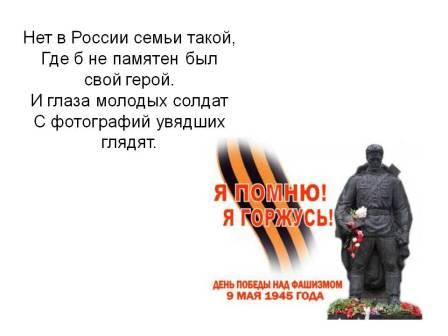  9 Мая – праздник необычный. Радость, веселье, смех со слезами. В этот день мы вспоминаем о жуткой цене, заплаченной за Победу – о миллионах человеческих жизней. Наших родных жизней. Нам надо знать и помнить о своих дедах, прадедах, о том, как они жили, воевали, трудились, о чем думали, мечтали.Каждый учитель и практически каждый ученик вложил свои воспоминания в реку времени.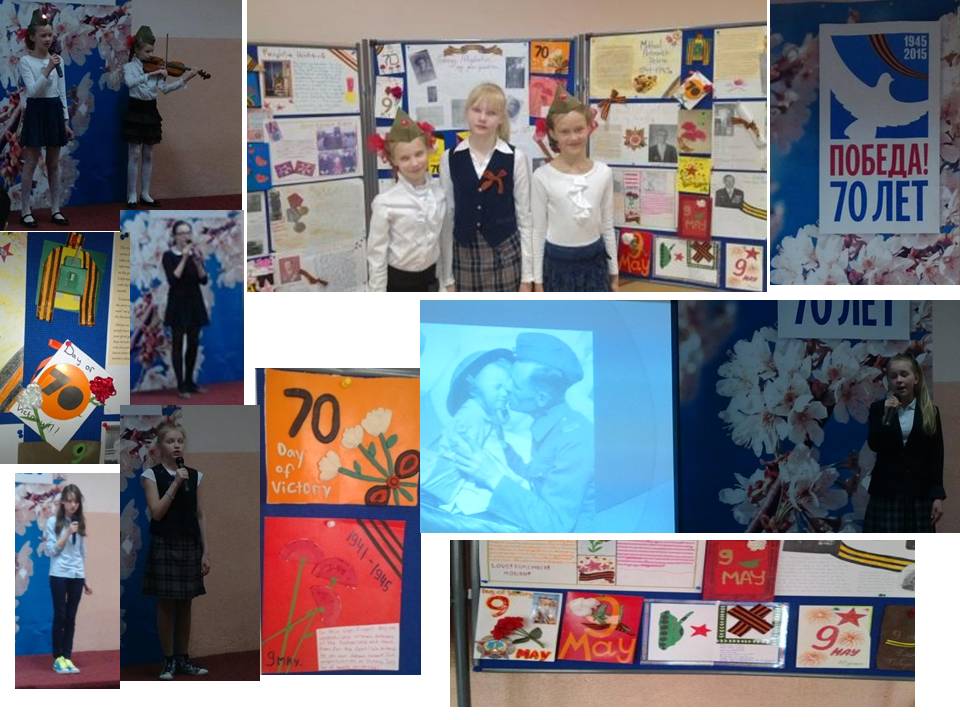 Мы участвовали во Всероссийском проекте КАРТА ПАМЯТИМы создали БЕССМЕРТНЫЙ ПОЛК школы № 50https://drive.google.com/drive/my-driveздесь Вы можете посмотреть наш труд - презентации о родственниках, воевавших или приближавших Победу в тылу.Почему же мы  читали стихи?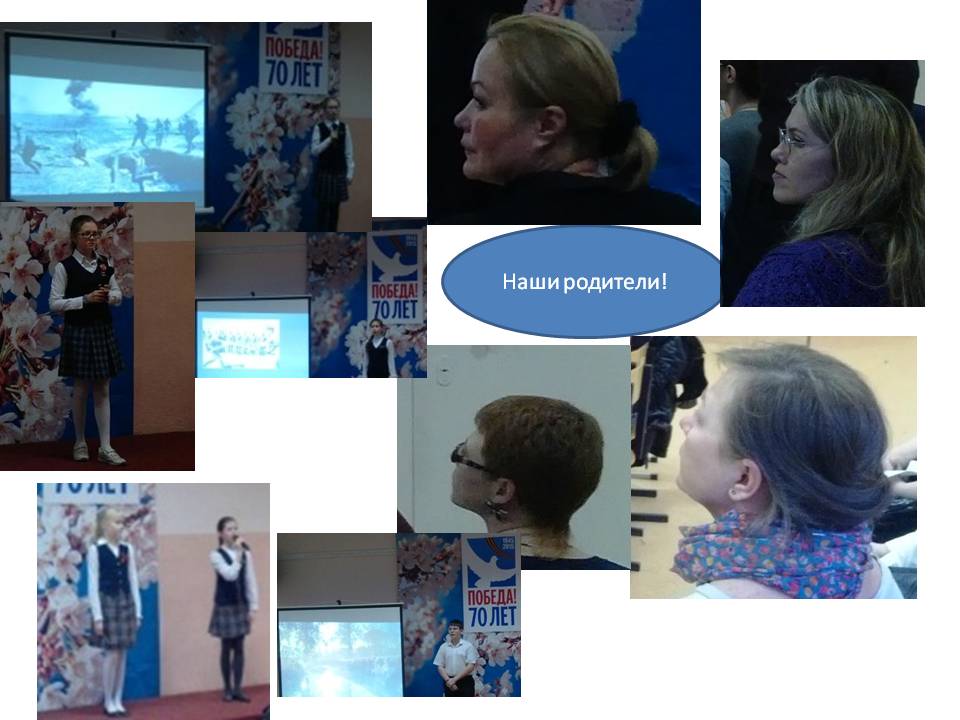 С первых дней войны советские писатели и поэты вместе со всем народом встали на борьбу с фашистами. Их оружием были и винтовка, и пулемет, и слово: стихи, рассказы, песни, строки военной корреспонденции.Их стихи воскрешают напряженную атмосферу тех лет,  трагедию русских городов и деревень, горечь отступления и радость первых побед.Произведения, созданные в годы войны, обладают ныне силой документа – прямого свидетельства непосредственного участника событий.Участники литературной гостиной ПАМЯТЬ СЕРДЦА - Победители конкурса мелодекламации среди 5-8 классов.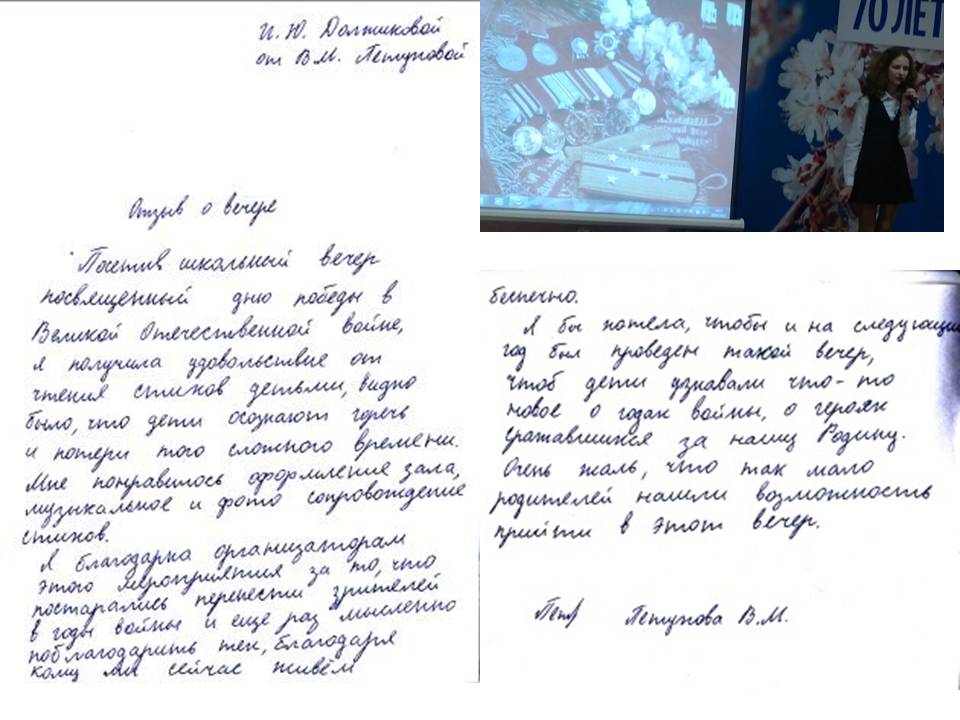 1Фадеев Артем6Б22 июня2Жебелева Мария6аСтихотворение Арсения Тарковского3Александра ТихоновичОльга Никитина5АЭто было в мае на рассвете4Чиркова Наталья8АPhotograph5Гилямутдинова Ирина7БHigh flight6Cагитов Глеб6ВДом бойца7Ольга БеляеваАлександра Овчинникова5БФотография8Тягунова Диана6ВMy little daughter9Рузанова Анастасия6Б10Снежневская Екатерина6ВО войне11Кузнецова Алиса7АThe war to end all wars12Жукова Кира6ВThe war story13Агейчик Софья5БThe soldiers coming from war14Горбунова Арина6АReturn15Трофимова Софья6Бabout war16Маргасова Екатерина6Б